Муниципальное общеобразовательное учреждениеАлексейковская средняя общеобразовательная школаЛесной район, Тверская область«Благодарю судьбу…» Е.А. Мравинский и Тверской крайРаботу подготовилаученица 9 классаМОУ Алексейковская СОШБелякова КаринаРуководитель - учитель русского языка и литературыГаврилова Ирина ВикторовнаСорогожское – 2019 г.ОглавлениеВведение. Где ты, земля обетованная?....................................................31.1. Цели и задачи исследования………………………………………..31.2. Актуальность исследования………………………………………...31.3.	Методы и предмет исследования………………………………...41.4.	Е.А. Мравинский – на пути к славе……………………..……….5  2. Основная часть.  Мравинский в Замоложье………………………….......72.1.	Хождение Мравинского «в народ»…………………………………….82.2.	Воспоминания о Е.А. Мравинском местных жителей………………..82.3. Мравинский о Замоложье в «Записках на память»……………………..93. Заключение………………………………………………………………….13Введение. Где ты, земля обетованная?Всем известны строки замечательного русского поэта, нашего земляка Андрея Дементьева:Тверская земля с её далью и рекамиДо боли похожа на псковский пейзаж.Где осень – ветрами озвученный реквием,А лес, словно вставленный в небо витраж.Когда приезжал Александр Сергеич,Устав от столицы, в Тверские места,Обиды свои почитал он за мелочь,И душу лечила от бед красота.Старинный Торжок, тихий домик Олениных,И вечно желанный Берновский уют:Крыльцо, утопавшее в радостной зелениИ грустно заросший кувшинками пруд.И всё ему по сердцу было в Бернове:Старинная зала и вид из окна.Белеют листы и перо наготове.И слышно, как входит к нему тишина.Скромная природа Тверской области вдохновляла на творчество многих русских поэтов и художников, композиторов. Здесь творил А.С. Пушкин, А.А. Ахматова, Н. Гумилёв, И. Левитан… Мы живём на уникальной земле, обладающей бесценными природными богатствами. Отсюда начинает свой бег река Волга. Здесь же, в Тверской области, из неприметного ручейка отправляется в дальний путь красавица Западная Двина (Даугава). Тверская земля — страна истока. В каждом городе, районном центре, селе есть очаровательные уголки природы, места, которые радуют глаз, веселят сердце, успокаивают душу. Зачем куда-то ехать в поисках гармонии и красоты, здесь «земля обетованная», душа России! Грустно, что мы не всегда это замечаем и отрадно, что наш край стал приютом «творчества, трудов и вдохновенья» многих настоящих Мастеров.С Тверской землёй связано имя Евгения Александровича Мравинского, знаменитого русского дирижёра, народного артиста СССР, который в течение пятидесяти лет (с 1938 по 1988 гг.) возглавлял Академический симфонический оркестр Ленинградской филармонии. Маэстро, талантом которого восторгались поклонники классической музыки России и Европы, часто приезжал в нашу родную Тверскую область, бродил по окрестностям Алексейкова и близлежащих деревень Лесного и Максатихинского районов, здесь он ощущал необыкновенный прилив сил. Так какая же тайна скрыта в нашей природе, которая заставляла дирижёра вновь и вновь возвращаться в глубинку, чтобы почерпнуть здесь творческого вдохновения, обрести душевный покой и просто насладиться жизнью?!Цель работы – анализируя дневники Е.А. Мравинского, выяснить связь известного дирижёра с Тверским краем.Задачи: Изучить дневники Е.А. Мравинского.Опросить старожилов с. Алексейково и окрестных деревень с целью сбора воспоминаний о Е.А. Мравинском.Исследовать фотоархивы местных жителей, найти фотографии маэстро в с. Алексейково.Проанализировать собранный материал, систематизировать, сделать выводы и представить их местному сообществу.Актуальность исследованияТема нашего исследования актуальна, т.к. приобщение к духовно-культурным ценностям малой родины, восстановление прерванных связей времён, изучение истории и культуры своей Отчизны – это источник нравственного здоровья, силы и богатства современного человека.Методы и предмет исследованияМетоды исследования:Поисковый;Социологический (опрос, интервью);Сравнительно-исторический.Предмет исследования: дневники Е.А. Мравинского, воспоминания старожилов.Гипотеза: Природа Тверской земли и её люди осознавались Е.А. Мравинским как настоящее богатство, которое вдохновляло его на творчество, пробуждало высокие чувства.Е.А. Мравинский – на пути к славе.Родился Евгений Александрович 4 июня 1903 года в Санкт-Петербурге в дворянской семье Александра Константиновича и Елизаветы Николаевны Мравинских. Родители уделяли много внимания воспитанию и образованию своего единственного сына. Он начал рано изучать языки – сначала французский, затем немецкий. Уже в шестилетнем возрасте он берёт первые уроки игры на фортепиано и тогда же впервые посещает Мариинский театр, где впервые слышит и видит симфонический оркестр, исполняющий музыку к балету «Спящая красавица» Чайковского. Именно тогда он испытал потрясение от музыки, о котором много позднее напишет: «как удар молнии или грома». Казалось бы, талантливый ребёнок сам определил свой жизненный путь.  В 11-летнем возрасте Мравинский зачислен сразу во второй класс гимназии. Из всех предметов его больше всего привлекает не музыка, а естествознание. Он составляет богатые коллекции насекомых, штудирует научные труды по энтомологии, орнитологии, ботанике. Через всю жизнь он пронёс в душе это удивительное чувство – чувство любви к родной природе.Через много лет, уже будучи всемирно известным музыкантом, он напишет письмо-исповедь глубоко почитаемому и любимому им писателю М.М. Пришвину, мудрому философу природы: «Часы покоя, ясности, счастья в моей жизни связаны только с природой». Итак, у молодого Мравинского два увлечения в жизни – музыка и естествознание.  Кроме этого, в годы учёбы его в гимназии у юноши обнаружился дар к рисованию, он умел «поймать и передать движение».В 1918 году для Мравинского наступают трудные времена. Умирает отец, и Евгений (ему всего 15 лет) вынужден искать работу. Он поступает в труппу миманса, участвует в массовых сценах оперных и балетных постановок. Одним из его товарищей становится артист Николай Черкасов, который и привезёт его потом в Алексейково Лесного района, точнее, на хутор Пустошка. По некоторым сведениям, у Черкасова няня была родом из Медведкова (теперь это Максатихинский район).Друг Мравинского, Николай Черкасов станет знаменитым актёром, он сыграет роль Александра Невского в одноимённом фильме. Именно с помощью Черкасова началось для Мравинского знакомство с нашим краем. Будучи известным, Евгений Александрович любил приезжать в Алексейково. Дирижёрская биография Мравинского началась в 1927 году. Сохранилась фотография тех лет. На ней начинающий дирижёр с матерью. Он – уже вполне уверенный в себе молодой человек, а она с какой-то тайной тревогой смотрит в объектив.  Через 10 лет, в ноябре 1937 года Мравинский исполняет Пятую симфонию Дмитрия Шостаковича. Они становятся с композитором близкими друзьями. Дружбу эту пронесут через годы. В 1938 году Мравинский назначен руководителем оркестра Ленинградской филармонии. Свой последний концерт дирижёр дал в 1987 году. 50 лет творчества, трудов, вдохновенья!Основная частьМравинский и ЗамоложьеХождение Мравинского «в народ»Вот такой человек, маэстро, которому рукоплескал весь мир, приезжал в наш край, очень любил скромную природу замоложской земли. Первый раз он приехал сюда в 1927 г. по приглашению известного актера советского кино Николая Константиновича Черкасова. Живописные места чрезвычайно понравились и актеру, и музыканту. Друзья ездили на рыбную ловлю к озеру Иловец, участвовали в деревенских сенокосах.Известный скульптор Гавриил Гликман вспоминал, что дирижёр любил рассказывать о своём отпуске в деревне: «Это были уже двадцатые годы. Я решил пойти в народ. Были знакомые крестьяне в Тверской губернии. Обулся в сандалии и с вещевым мешком пошел по деревням. Жил у крестьян, спал на сеновале. Слушал чистый крестьянский говор, песни, обряды, отпевания. Крестьяне переобули меня в лапти. Как легко в них ходить по проселкам, полям и лесам! А деревенская еда! После голодного Питера все казалось таким вкусным...»Воспоминания о Е.А. Мравинском местных жителейОльга Ивановна Киселёва, учительница Алексейковской школы, вспоминала, что Евгений Александрович Мравинский в Алексейкове очень подружился с её отцом, директором Алексейковской средней школы, Иваном Ивановичем Федосовым, учителем-орденоносцем, Александром Евгеньевичем Чернышовым, дочерью священника Любовью Димитриевной.  Они часто ходили друг к другу в гости, вели задушевные разговоры, много беседовали о жизни, людях. Евгений Александрович интересовался всем, был искренен и добродушен. Интеллигентный человек, он сумел найти общий язык с деревенскими мужиками. Известный музыкант не только понял язык природы, но и разгадал тайну души русского человека. Как-то он сказал жене, что не смог бы работать на Западе: там другой человеческий материал. Ведь наши люди эмоционально очень многогранны, как ни один другой народ. 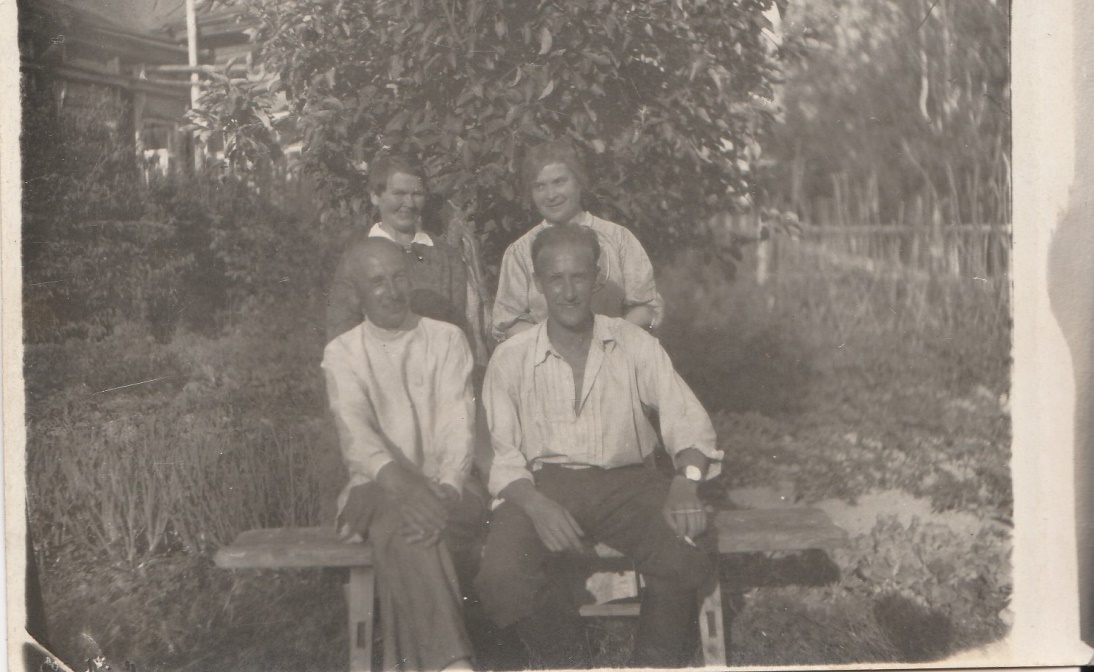 На фото Е.Мравинский (справа), А.Е. Чернышов (слева), дочери священника Димитрия Никольского.Однажды Мравинский пригласил Ольгу Ивановну с друзьями в филармонию к себе на концерт.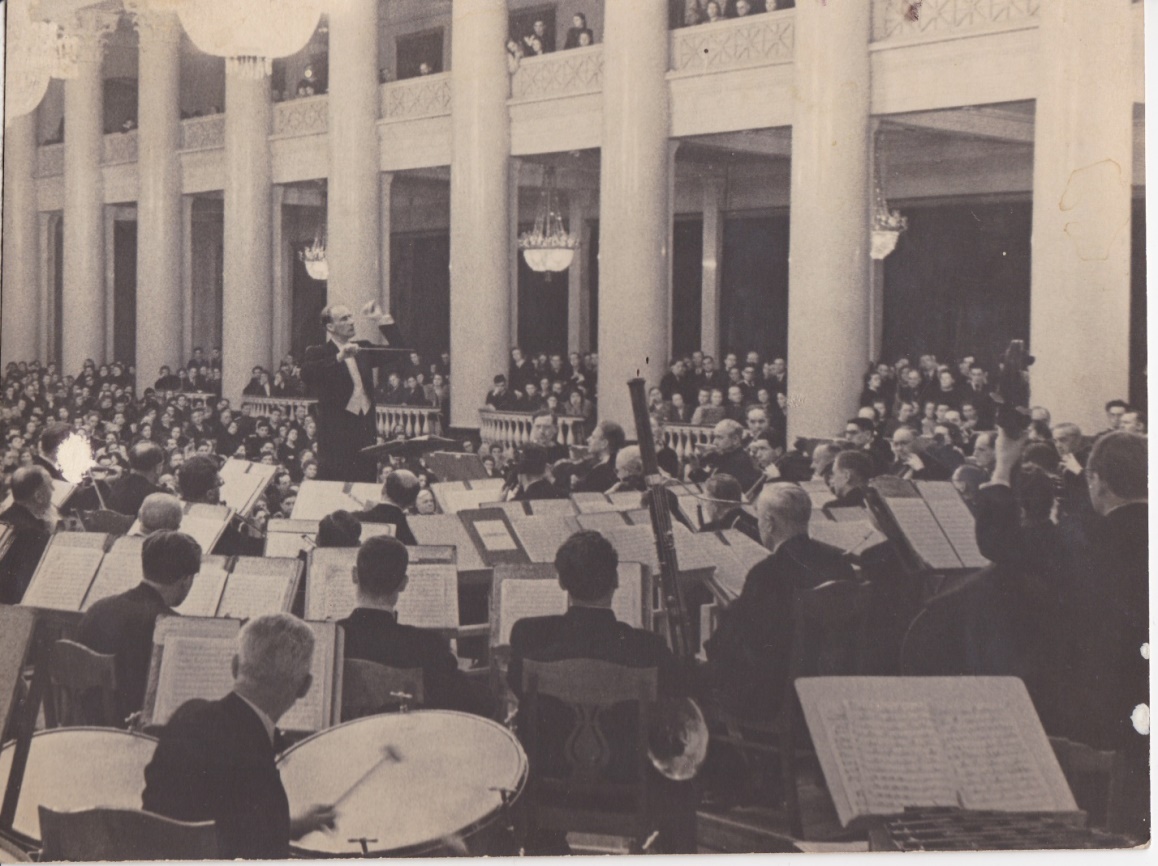 Она вспоминала об этом так: «Яркий свет, блеск и золото. Кругом люди – городские, нарядно одетые, чувствуется, что они здесь бывают очень часто. А мы из деревни, из тверской глубинки, просто одетые, сидим, глаз не поднимаем. Все музыканты уже на своих местах. В зале царит нервное ожидание. И вот… К дирижёрскому пульту стремительной походкой направляется ОН. Он и не он. Ведь каким мы видели его в Алексейкове? Широкие парусиновые штаны, не брюки, а именно крестьянские штаны, свободная рубаха, незамысловатая обувь, вечно весёлый, с доброй улыбкой. А здесь вышел и встал к пульту весь затянутый в строгий чёрный фрак – человек-нерв. Строгий взгляд из-под очков, безупречная одежда в чёрно-белом сочетании. В зале фисгармонии какая-то неестественная тишина. Все замерли. Он поднял вверх дирижёрскую палочку и… Для нас, впервые попавших сюда, это было настоящим потрясением. Когда отзвучали последние аккорды и весь зал в едином порыве с криками «Браво!» встал и аплодировал великому музыканту и его оркестру, мы так и оставались на местах. 	Затем мы поехали к Мравинскому на квартиру. Его жена встретила нас очень приветливо. Накормила, чаем напоила. Потом приехал он. Весёлый, улыбчивый. Всё расспрашивал нас о районе, о событиях, в нём происходящих.  И мы были рады встрече с нашим Мравинским». Мравинский о Замоложье в «Записках на память»Доподлинно известно, что Мравинский несколько раз проводил свой отпуск в Лесном районе. Вместе с ним приезжала его жена Александра Михайловна Вавилина. Человеку свойственно врастать. И он, Мравинский, врос  – в нашу землю, в родную страну, откуда его было не выдернуть. Имея особенное положение, социальный статус, он предпочитал проводить отпуск не заграницей, а в глухой провинции, чтобы ещё раз прикоснуться к прекрасному миру природы. (На фото жена Е.А. Мравинского А. М. Вавилина с Ольгой Румянцевой и С. Вальтер в парке).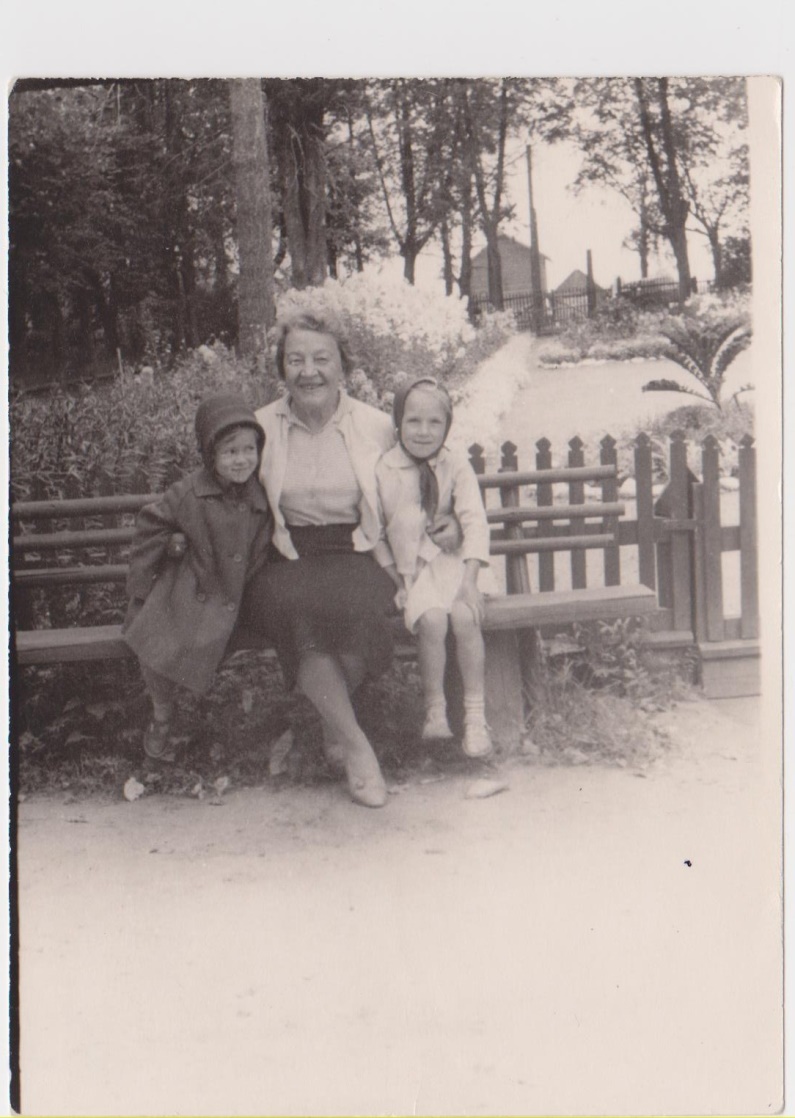 Дирижёр любил этот край, его природу, великолепие которой отразил в своих дневниках, которые называются точно и ёмко - «Записки на память». Они рождались на попавшем под руки клочке бумаги, в крохотном блокноте, умещавшемся в кармане пиджака. Восхищает чеканная форма изложения.Дом, в котором останавливался Евгений Александрович в Алексейкове располагался напротив местных достопримечательностей – церкви Александра Невского, старинного парка, в центре которого красовалась школа, разместившаяся в бывшем барском доме. 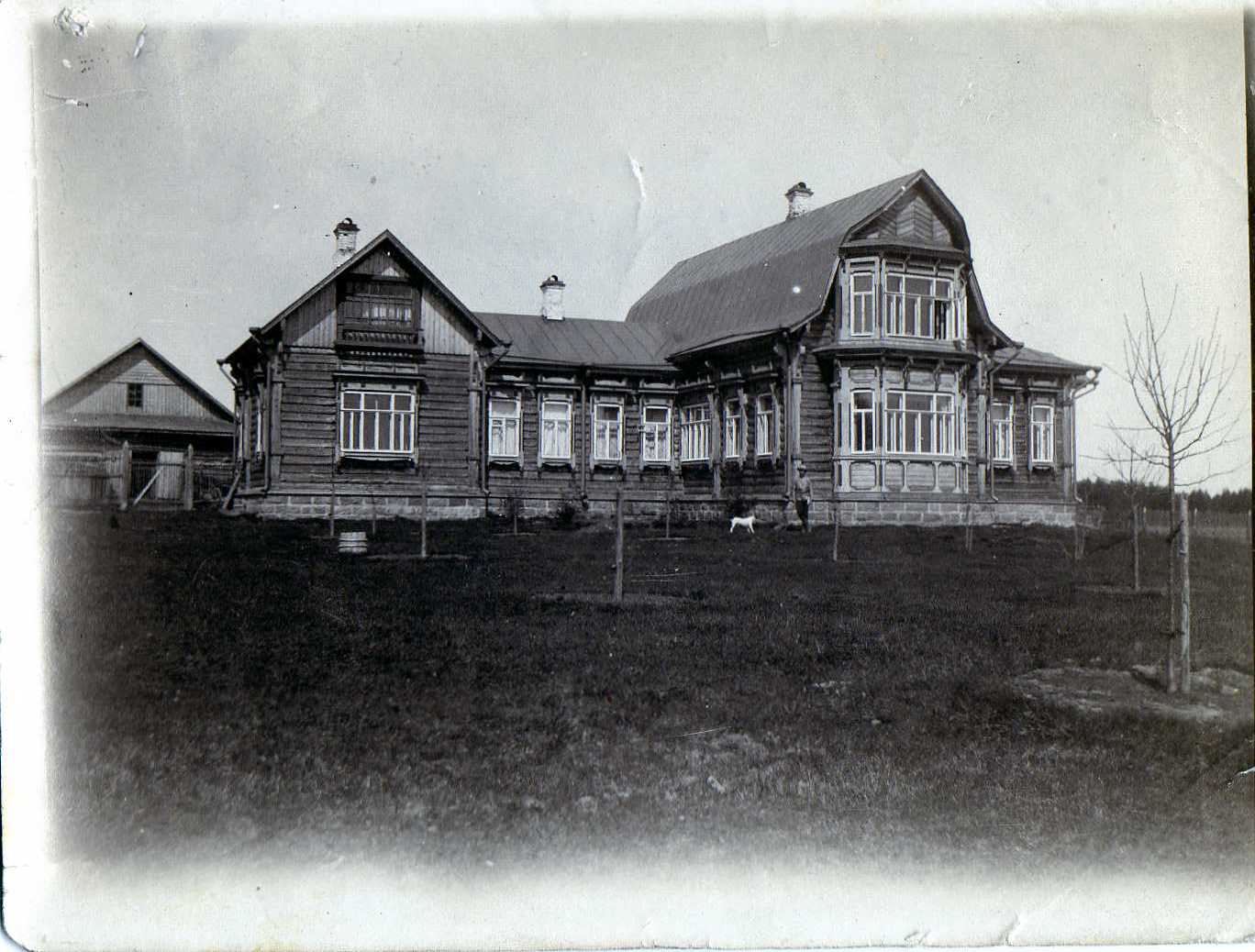 (На фото дом священника, в котором гостил Е.А. Мравинский).По вечерам Мравинский широко распахивал окна, садился за фисгармонию, и над селом лилась музыка – красивая, строгая, торжественная. Чаще всего он исполнял Чайковского. Играл увлечённо, сливаясь воедино с этим простым, далеко не концертным инструментом. А поздним вечером, когда небо озаряли мириады звёзд, он совершал прогулку по парку, а дальше по тропинке спускался к озеру. И каждая такая прогулка музыкой отдавалась в его душе.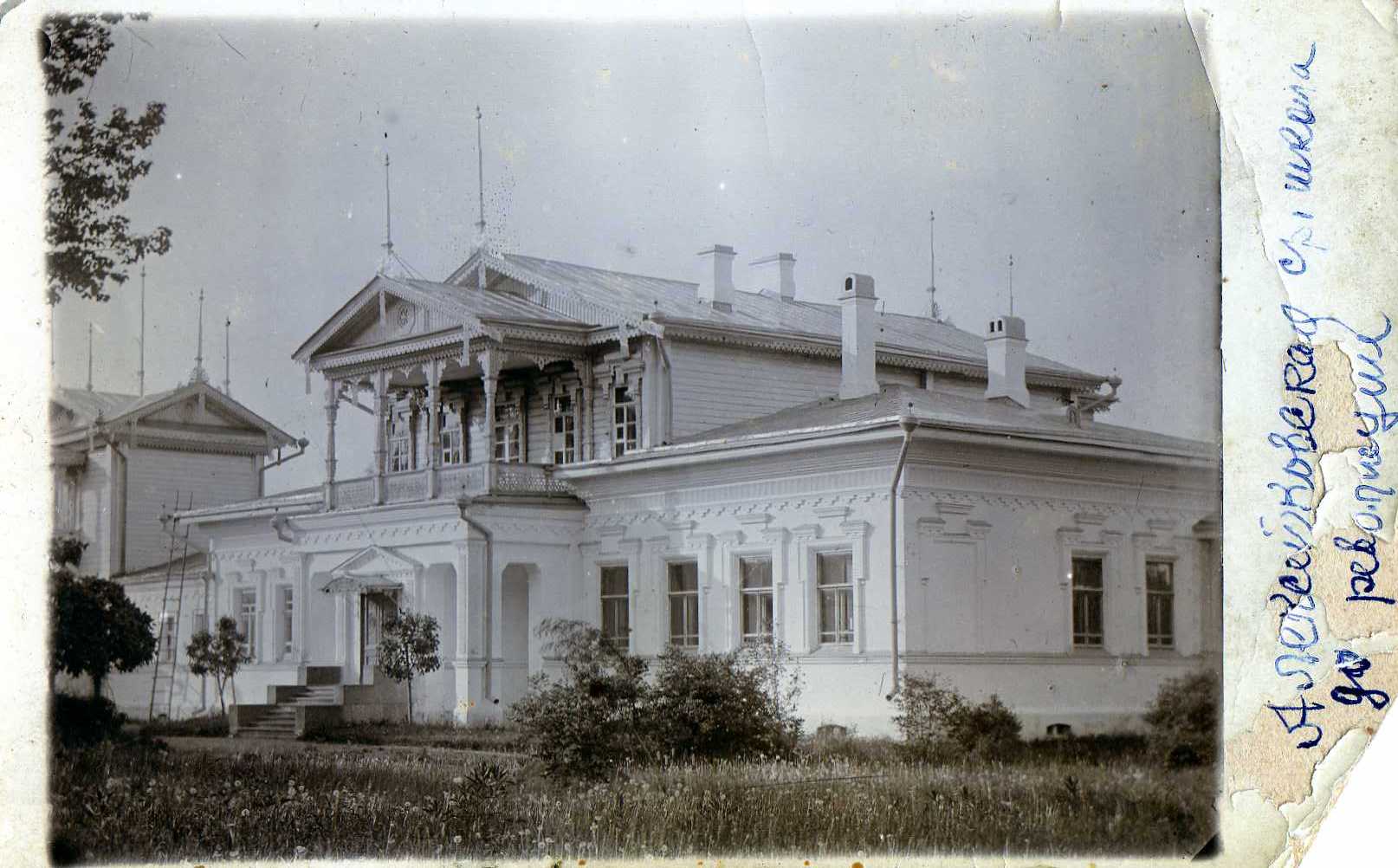 (Здание старинной усадьбы помещицы В.А. Лодыгиной в парке, в котором любил гулять Е.А. Мравинский).В своих дневниках Е. Мравинский восклицал: «Господи! Красота–то какая!» Природа нашего края, прелесть которой тонко подмечена местными поэтами, волновала и всемирно известного дирижёра. Деревенская жизнь была окутана для него дымкой очарования, какой-то тайны, настраивала маэстро на поэтический лад: «У "Грудницы." Над головой нежная истаивающая полоска облачинок; вокруг них холодная непорочная синева; "Господи! и вправду - Риза Твоя пречистая!"... Острый холодок и запах листа в перелесках. Закатным золотом залиты первые багряные осинки. Звучит вступление Четвертой симфонии Глазунова...  И еще: прав ты, Сережа [Есенин]: "Блажен, кто жизнь свою украсил// Дорожной палкой и сумой..."    Красоту нашей природы Е. Мравинский воспринимал как божью благодать и внимательно всматривался в неё, вслушивался, стараясь не пропустить самое главное: «Здесь каждая травинка, только показавшаяся из земли, кончиком своим уже уходит в небо, а небо дыханием ветра и синевой своей непосредственно касается земного праха, и земля, и все, что на ней, купается в его Неизмеримости. И это - Правда. И ее надо всегда помнить».   Природа нашего края пробуждала у Мравинского прилив вдохновенья, дарила ему возможность почувствовать музыку природы, постичь её тайны. Поэтому не случайно в дневниках он записывает: «Когда уходил с болота - звучала в сознании 1-я тема вступления к "Лебединому озеру"». Евгений Мравинский приезжал в наш край довольно часто. Видел, как умирают деревни, затухает жизнь. Это не могло оставить его равнодушным: «Когда-то здесь стояла избушка; на месте ея бывшей завалинки - густой земляничник лежит, как большой венок на земле; ягодки - добрые мысли живших здесь. На месте другой избы - теснятся рощицей молодые березки; шепчутся: "Скроем стыд, скроем горе"... Заколоченная изба; и будет нужда, да уж не постучишься на ночлег...»    Как видим, великий дирижёр предвидел угасание жизни в деревнях и всей душой переживал об этом.Часто вспоминал он свои прогулки по нашим   просёлкам: "В просеке (где в 1928 году была улыбка мха) такое мягкое солнце заката, что кажется не светом, а улыбкой земли. При выходе из леса - золотые ели темной тропинки. Паук. Сырость пожней. Теплота деревни. В общем, благодарю судьбу». Так трогательно выражает автор своё отношение к нашей родине. Он сумел разгадать её тайну, прикоснуться сердцем к её скромной красоте. ЗаключениеОчень часто нам кажется, что все самое красивое, самое интересное и загадочное находится за границей, прячется где-то в самых отдаленных уголках земного шара. Мы серьезно недооцениваем красоты нашей земли. А ведь они есть! И как доказательство этому — приведенные фото и записи дневников. Предлагаю вам совершить вместе с Мравинским путешествие по родному краю, послушать музыку маэстро и насладиться очарованием родной земли… (см. Приложение 1, презентация).Изучая дневники Е.А. Мравинского, я поняла, как сильно любил он нашу Родину, как искренне восхищался красотой Тверской земли.К сожалению, не осталось больше в живых деревенских жителей, с которыми дружил маэстро, он сам ушёл в мир иной, но жива его музыка, она вечна, как и наша прекрасная природа, почувствовать которую можно только сердцем. Использованные материалы:https://magazines.gorky.media/zvezda/2003/5/maestro-mravinskij.htmlhttps://www.classicalmusicnews.ru/articles/eugene-mravinsky-memory/Е.Мравинский. Записки на память. Дневники.1918-1987. – Искусство.СПб, 2004.Фотографии из личного архива Гавриловой И.В.